SENIOR RETREAT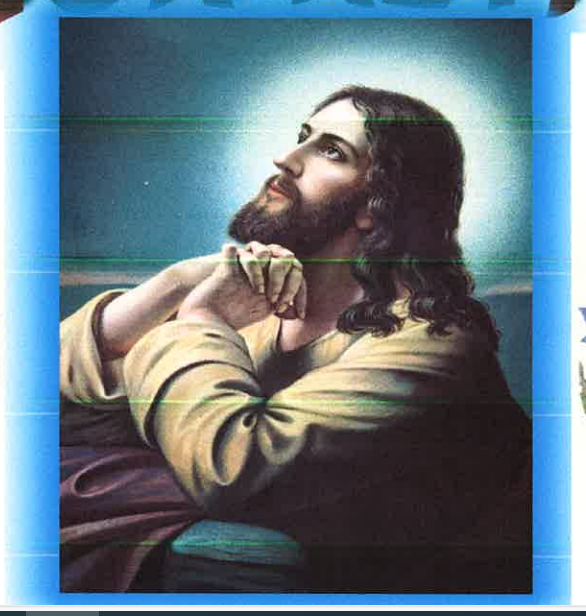 Presenter:  Sister Ave Clark, O.P.Theme of first presentation: “God’s Song and How We Sing It”Theme of second presentation:  “The Heart Holds Gratitude”Saturday, November 18, 20239:30 a.m. to 12:00 noonOur Lady of Hope ChurchEliot Avenue and 71st StreetHosted by Our Lady of Hope Committee for Senior Eventsourladyofhopeparish.orgSister Ave will have her books available for sale.		Light refreshments will be served.			    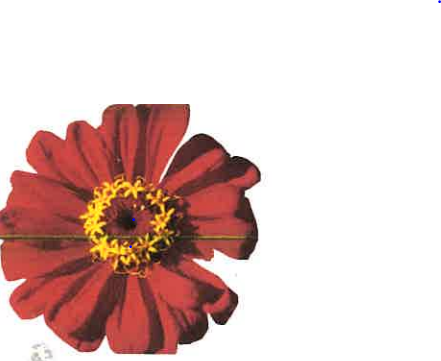 